Voici une liste de matériel à prévoir et quelques précisions pour vous aider à bien préparer cette semaine dans le Golfe du Morbihan : DANS  UN SAC OU UNE  VALISE	:		  1 pull chaud ou un gilet3 pantalons, joggings ou survêtementsplusieurs tee-shirts, polos ou chemisesdes sous-vêtements pour 3 joursdes chaussettes pour 3 jours1 paire de bonnes chaussures, déjà portées, pour les sorties1 paire de bottes1 paire de chaussons1 pyjama chaud (2 éventuellement)2 gants et 2 serviettes de toilette1 trousse de toilette avec savon, shampooing, dentifrice, brosse à dents, peigne, brosse...1 sac de linge sale1 K WAY ou un imperméabledes mouchoirs en papierle doudoula trousse (crayons pour écrire, colorier et feutres)un cahier d’essaisun livre, des revues, des mots croisés...			    dans un sac à avoir dans le car avec le pique-niquedes jeux collectifs peu fragiles et peu encombrantsdes jeux de cartesIMPORTANT:		- Tous les vêtements devront être marqués au nom de l’enfant.		- Invitez votre enfant à faire son sac avec vous, c’est le meilleur moyen pour qu’il      	   puisse s’y retrouver.		- N’envoyez ni argent de poche ni bonbons ou tout autre nourriture.                                                                                                Merci.                                             PS : N’oubliez pas le pique-nique pour le repas du premier jour (mardi 9 mai) !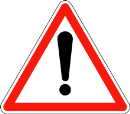 